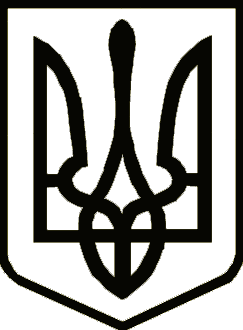 УкраїнаНОСІВСЬКА  МІСЬКА РАДА
Носівського району ЧЕРНІГІВСЬКОЇ  ОБЛАСТІ                                                                                                               Р І Ш Е Н Н Я(сорок восьма позачергова сесія сьомого скликання)21 грудня 2018 року                          м.Носівка                      №9/48/VІІПро Програму підтримки та розвитку первинної медичної допомоги на період 2018-2020 роківКеруючись  статтею 26 Закону України "Про місцеве самоврядування в Україні", статтею 49 Конституції України, з метою забезпечення ефективного функціонування комунального некомерційного підприємства «Носівський районний центр первинної медико-санітарної допомоги», доступності та належної якості первинної медичної допомоги для населення громади,  виконавчий комітет міської ради вирішив:Затвердити Програму підтримки та розвитку первинної медичної допомоги на період 2018-2020 років (додається).Фінансовому управлінню міської ради передбачити кошти на реалізацію програми, виходячи з  реальних можливостей бюджету  громади.Контроль за виконанням цього рішення покласти на постійні комісії з  питань освіти, охорони здоров’я, соціального захисту, культури, туризму, молоді та спорту та з  питань соціально-економічного розвитку міста, бюджету, фінансів та підприємництва.  Міський голова                   		                             	      В.М. Ігнатченко